* Don’t underestimate “moderate” consequences. They could be very important — give them serious consideration.The scores (1 – 7) indicate how important it is to do something about each riskFactors to consider when determining: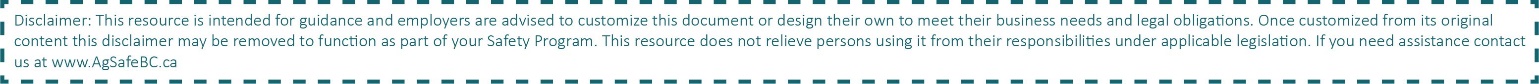 ConsequencesConsequencesConsequencesConsequencesExtremeDeath or permanent disabilityMajorSerious bodily injuryModerateMedical treatment and time away from work may be required*MinorFirst aid, no lost timeLikelihoodExtremeDeath or permanent disabilityMajorSerious bodily injuryModerateMedical treatment and time away from work may be required*MinorFirst aid, no lost timeVery likelyCould happen frequently1234LikelyCould happen occasionally2345UnlikelyCould happen, but rare3456Very unlikelyCould happen, but likely never will45671, 2, 3HIGHDo something about these immediately4,5MODERATEDo something about these risks as soon as possible6,7LOWThese risks may not need immediate attentionLikelihoodConsequencesNumber of times a situation occursPotential for chain reactionNumber of people exposed and durationSubstance concentrationSkills/experience of persons exposedMaterial volumePosition of the hazard relative to people and other hazardsSpeed of projectiles or moving partsSpecial characteristics of workers that may affect the likelihood of an incidentHeight of worker or lanyardQuantities of materials or point of exposureWorker position relative to the hazardEnvironmental conditionsWeight of worker or hazardCondition of the equipmentForces and energy levelEffectiveness of existing control measuresRisk Assessment:Corralling and Boom - CranberryCorralling and Boom - CranberryCorralling and Boom - CranberryCorralling and Boom - CranberryCompany Name:Workplace Location(s):Workplace Location(s):Prepared by:Date:Workplace Risk Level:AssessmentAssessmentAssessmentAssessmentTasksHazard(s)Level of RiskControlSet up floating boom system in flooded field Drowning MediumIf possible, modify cranberry field drainage system to eliminate perimeter and cross ditch.Road maintenance and inspection.Training, Harvest Toolbox talk or Orientation.Follow Safe Work Practice for Cranberry Harvest Beater.Follow working alone or in isolation policy and procedures.Harvest PPE: (PFDs, chest waders, earplugs, safety glasses, sticks, insulated hand gloves).Set up floating boom system in flooded field Cold StressLowWear warm insulated clothing.Wear waterproof gloves and chest waders.Set up floating boom system in flooded field MSI (strains and strains, etc.,)LowStretch before and after shift.Monitor body mechanics to ensure safe working positions.Walk slowly while pulling on the booms.Drowning MediumClearly identify safe access points.Educate workers regarding hazards and risks of perimeter ditches.Cold StressLowWear proper insulated clothing.Wear waterproof gloves and chest waders.MSI (strains and strains, etc.,)LowStretch before and after shift.Monitor body mechanics to ensure safe working positions.Walking the boom or near ditches.Use walking stick as appropriate.Other Recommendations: Stay focused on tasks being performed.Please consult with you supervisor for help understanding directions above or support to perform tasks safely and successfully.Other Recommendations: Stay focused on tasks being performed.Please consult with you supervisor for help understanding directions above or support to perform tasks safely and successfully.Other Recommendations: Stay focused on tasks being performed.Please consult with you supervisor for help understanding directions above or support to perform tasks safely and successfully.Other Recommendations: Stay focused on tasks being performed.Please consult with you supervisor for help understanding directions above or support to perform tasks safely and successfully.Other Notes:  Other Notes:  Other Notes:  Other Notes:  